Муниципальное автономное общеобразовательное учреждение «Средняя общеобразовательная школа № 18» г. Улан-Удэ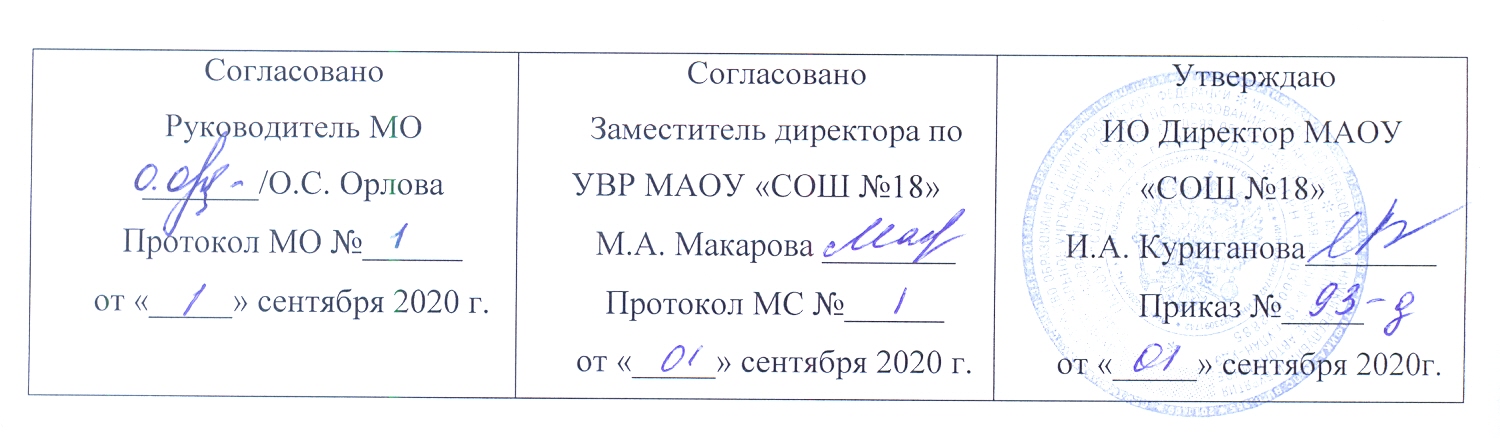 Рабочая программа учебного предмета         Физическая культура   9 класс                                                                                                           Разработчик программы:                                                                                                                  Бичевин А.А.Пояснительная записка         Целью физического воспитания в школе является содействие всестороннему развитию личности посредством формирования физической культуры личности школьника. Слагаемыми физической культуры являются: крепкое здоровье, хорошее физическое развитие, оптимальный уровень двигательных способностей, знания и навыки в области физической культуры, мотивы и освоенные способы (умения) осуществлять физкультурно-оздоровительную и спортивную деятельность.Задачи курса: укрепление здоровья, содействие гармоническому физическому развитию: закрепление навыков правильной осанки, развитие устойчивости организма к неблагоприятным условиям внешней среды, воспитание ценностных ориентаций на здоровый образ жизни и привычки соблюдения личной гигиены;обучение жизненно важным двигательным умениям и навыкам;дальнейшее развитие двигательных (кондиционных и координационных) способностей;формирование основ знаний о личной гигиене, о влиянии занятий физическими упражнениями на основные системы организма;воспитание потребности и умения самостоятельно заниматься физическими упражнениями, сознательно применять их в целях отдыха, тренировки, повышения работоспособности и укрепления здоровья;содействие воспитанию нравственных и волевых качеств (инициативности, самостоятельности, взаимопомощи, дисциплинированности, чувства ответственности), развитие психических процессов и свойств личности, формирование адекватной оценки собственных физических возможностей;         Общая характеристика учебного предмета. Система физического воспитания, объединяющая урочные, внеклассные и внешкольные формы занятий физическими упражнениями и спортом, должна создавать максимально благоприятные условия для раскрытия и развития не только физических, но и духовных способностей ребёнка, его самоопределения. В этой связи  в основе принципов дальнейшего развития системы физического воспитания в школе программа акцентирует внимание на идеи личностного и деятельного подходов, оптимизации и интенсификации учебно-воспитательного процесса.Данный курс  ориентирован на такие важные компоненты, как воспитание ценностных ориентаций на физическое и духовное совершенствование личности, формирование у учащихся потребностей и мотивов к систематическим занятиям физическими упражнениями, воспитание моральных и волевых качеств, формирование гуманистических отношений, приобретение опыта общения. Школьников необходимо учить способам творческого применения полученных знаний, умений и навыков для поддержания высокого уровня физической и умственной работоспособности, состояния здоровья, самостоятельных знаний.Освоение базовых основ физической культуры объективно необходимо и обязательно для каждого ученика. Без базового компонента невозможна успешная адаптация к жизни в человеческом обществе и эффективное осуществление трудовой деятельности, независимо от того, чем бы хотели учащиеся   заниматься в будущем. Базовый компонент составляет основу общегосударственного стандарта общеобразовательной подготовки в сфере физической культуры.Календарно-тематическое планирование предусматривает обучение базовым двигательным действиям, включая технику основных видов спорта: легкая атлетика, гимнастика, баскетбол, лыжную и кроссовую подготовку.Распределение учебного материала предусматривает теоретические вопросы по углублению знаний учащихся о личной гигиене, о влиянии занятий физическими упражнениями на основные системы организма (дыхание, кровообращение, ЦНС, обмен веществ), на развитие коллективных, трудовых, волевых и нравственных качеств, на получение представления о физической культуре личности, ее взаимосвязи с основами здорового образа жизни и овладением знаний о методике самостоятельных занятий. Во время изучения конкретных разделов программы предложены теоретические сведения об основных видах спорта, безопасности и оказания первой помощи при травмах.В планировании подробно описываются предлагаемые упражнения для решения одной из главнейших задач уроков – развитие двигательных качеств учащихся: координационных (ориентирование в пространстве, быстрота перестроения двигательных действий и точности двигательных реакций, согласование движений, ритм, равновесие, точность воспроизведения и дифференцирования силовых, временных и пространственных параметров движений) и кондиционных (скоростно-силовых, скоростных, выносливости, силы, гибкости, ловкости) способностей, а также сочетание этих способностей.Чтобы определить уровень развития физической подготовленности занимающихся в I и IV четвертях, рабочим планом-графиком предусмотрено тестирование учащихся, т. е. предлагается проверить физическую подготовленность детей в начале и конце учебного года. Актуальность     Программный материал делится на две части – базовую и вариативную. В базовую часть входит материал в соответствии с федеральным компонентом учебного плана, региональный компонент (лыжная подготовка заменяется кроссовой). Базовая часть выполняет обязательный минимум образования по предмету «Физическая культура» и включает в себя содержание всех основных форм физической культуры, составляющих целостную систему физического и нравственного воспитания в школе и позволяет последовательно решать эти задачи на протяжении всех лет обучения. Вариативная часть включает в себя программный материал по подвижным играм на основе баскетбола. Третий час направлен на увеличение двигательной активности учащихся (за счет расширения количества спортивных и подвижных игр) и оздоровительный процесс. Программный материал усложняется по разделам каждый год за счет увеличения сложности элементов на базе ранее пройденных.Ценностные ориентиры учебного предметаПрограмма по учебному предмету «Физическая культура» отвечает генеральным целям физкультурного образования — ориентации на развитие личности обучающихся средствами и методами физической культуры, на усвоение универсальных жизненно важных двигательных действий, на познание окружающего мира.Материал программы направлен на реализацию приоритетных задач образования — формирование всестороннего гармоничного развития личности при образовательной, оздоровительной и воспитательной направленности; на реализацию творческих способностей обучающихся, их физическое совершенствование, а также развитие основных двигательных (физических) жизненно важных качеств — гибкости, ловкости, быстроты движений, мышечной силы и выносливости. Учебный материал позволяет сформировать у школьников научно обоснованное отношение к окружающему миру, с опорой на предметные, метапредметные результаты и личностные требования. Место предмета в базисном учебном планеУчебный предмет "Физическая культура" входит в предметную область " Физическая культура " и находится в органической связи  с учебными предметами других предметных областей Принципами отбора содержания материала программы являются:– системность;– научность;– доступность;– возможность практического применения полученных знаний;–реалистичность, с точки зрения возможности усвоения основного содержания программы Данная программа составлена на основании таких нормативно-правовых документов, как:Конституция РФ.Федеральный закон от 29.12.2012 № 273-ФЗ "Об образовании в Российской Федерации".Закон Республики Бурятия от 13.12.2013 № 240-V «Об образовании в Республике Бурятия».Федеральный государственный образовательный стандарт основного общего образования 2010 г. с изменениямиПримерная программа. Физическая культура 5-9 классы. М., Просвещение, 2017;Санитарно-эпидемиологических правил и нормативов  СанПиН 2.4.2.2821-10 "Санитарно-эпидемиологические требования к условиям и организации обучения в общеобразовательных учреждениях" (Постановление Главного государственного санитарного врача Российской Федерации от 29 декабря . N 189 )Устав МАОУ « СОШ №18»8. Образовательная программа основного общего образования МАОУ «СОШ №18»9.Локальные актыВ учебном плане на изучение предмета «Физическая культура» отводится 102 часа в год (3 часа в неделю).Возрастные особенности учащихся 9-х классовПсихологические особенности младшего подросткового возраста в общем виде можно представить следующим образом:  в связи с началом полового созревания в организме ребенка происходят изменения в познавательной сфере: замедляется темп деятельности, на выполнение определенной работы теперь школьнику требуется больше времени. Поэтому при разработке урока следует предусмотреть различные варианты выполнения упражнений, которые будут учитывать темп работы различных учеников.Дети чаще отвлекаются, неадекватно реагируют на замечания, иногда ведут себя вызывающе, бывают раздражены, капризны, их настроение часто меняется. Это является причиной замечаний, наказаний, приводит к снижению успеваемости и конфликтам во взаимоотношениях. Поэтому важно использовать щадящие методы и формы взаимодействия.Основные возрастные особенности младшего подростка:«Чувство взрослости» - особая форма самосознания, возникающая в переходный период и определяющая основные отношения младших подростков с миром. «Чувство взрослости» проявляется  в потребности равноправия, уважения и самостоятельности, в требовании серьезного, доверительного отношения со стороны взрослых. Пренебрежение этими требованиями, неудовлетворенность этой потребности обостряет негативные черты подросткового кризиса. Если школа не предлагает ученикам средств реализации их чувства взрослости, оно все равно проявится, но самым невыгодным образом – уверенностью подростка в учительской несправедливости и необъективности. Во время проведения занятий возможны несколько вариантов удовлетворения чувства взрослости, например, предоставление нескольких вариантов выполнения упражнений.«Склонность к фантазированию, к некритическому планированию своего будущего». Результат действия становится второстепенным, на первый план выступает свой собственный авторский замысел. Если учитель контролирует только качество «продуктов» учебной работы школьников и не находит места для оценки детского творчества, самостоятельности, то процесс учения теряет для ученика свою актуальность и привлекательность. Для того, чтобы избежать данной ситуации следует в рамках проведения занятий продумать такие моменты, где ученик мог бы проявить свое творчество.«Стремление экспериментировать». Если школа не предоставляет ученикам культурных форм экспериментирования, то оно реализуется в самой поверхностной и примитивной форме – в экспериментах со внешностью. Для того чтобы удовлетворить данную потребность необходимо включить в план урока такие задания, которые учащиеся выполняют по желанию, в свободной форме.Для младшего подростка опасна тенденция перегрузки новыми понятиями. Научные термины нужно вводить постепенно, на основе имеющихся представлений и общих ориентировок школьников в ходе разнообразной деятельности.Таким образом, проанализировав основные психологические особенности младшего подросткового возраста важно включать в занятия моменты саморегуляции и рефлексии.Владение навыками выполнения разнообразных физических упражнений различной функциональной направленности, технических действий базовых видов спорта, а также применения их в игровой и соревновательной деятельности.Личностные, метапредметные и предметные результаты, освоения учебного предмета.Личностные результаты отражаются в индивидуальных качественных свойствах учащихся, которые приобретаются в процессе освоения учебного предмета «Физическая культура». Эти качественные свойства проявляются прежде всего в положительном отношении учащихся к занятиям двигательной (физкультурной) деятельностью, накоплении необходимых знаний, а также в умении использовать ценности физической культуры для удовлетворения индивидуальных интересов и потребностей, достижения личностно значимых результатов в физическом совершенстве.Личностные результаты могут проявляться в разных областях культуры.Метапредметные результаты характеризуют уровень сформированности качественных универсальных способностей учащихся, проявляющихся в активном применении знаний и умений в познавательной и предметно-практической деятельности. Приобретенные на базе освоения содержания предмета « Физическая культура», в единстве с освоением программного материала других образовательных дисциплин, универсальные способности потребуются как в рамках образовательного процесса ( умение учиться), так и в реальной повседневной жизни учащихся.Метапредметные результаты проявляются в различных областях культуры.Предметные результаты характеризуют опыт учащихся в творческой двигательной деятельности, который приобретается и закрепляется в процессе освоения учебного предмета «Физическая культура». Приобретаемый опыт проявляется в знаниях и способах двигательной деятельности, умениях творчески их применять при решении практических задач, связанных с организацией и проведением самостоятельных занятий физической культурой.Предметные результаты, так же как и метапредметные проявляются в разных областях культуры.Содержание программыСодержание программыРаздел I. Легкая атлетика и спортивные игры (18 часов)Правила техники безопасности на уроках легкой атлетики спортивных играхМетание м. мяча с разбега на дальностьМетание м. мяча с разбега на дальностьБеговые упражнения. Бег 60 метровБеговые упражнения. Челночный бег 3х10Подтягивания на высокой и низкой перекладинеСгибание и разгибание рук в упореШтрафные броски мяча по кольцуБроски по кольцу с 2х шаговУчебная игра в баскетболПодъем туловища из положения лежа за 30 секундНижняя подача. Прием снизуУчебная игра в волейболНаклоны вперед из положения сидяНижняя подача по зонамВерхняя подача. Прием сверхуПрыжки в длину с местаПодведение итогов за четвертьКраеведение «Национальная бурятская борьба»Раздел 2. Гимнастика (14 час)Правила ТБ на уроках гимнастикиЭлементы акробатики. Опорный прыжокЭлементы акробатики. Опорный прыжокРазвитие силы мышц живота и спиныОпорный прыжок через козла. Лазание по шестуОпорный прыжок через козла. Лазание по шестуРазвитие силы мышц живота и спиныЭлементы акробатики. ЛазаниеЭлементы акробатики. ЛазаниеПодъем переворотом. Выход силойКомбинация на бревнеКомбинация на бревнеПодтягивание на высокой и низкой перекладинеНаклоны вперед из положения сидяКраеведение «Национальная бурятская борьба»Подведение итогов за полугодиеРаздел 3. Кроссовая подготовка и спортивные игры (20 часов)Правила ТБ на уроках спортивных игр и кроссовой подготовки.Совершенствование передвижений и остановок игрока. Передачи мяча различными способами в движении с сопротивлением. Учебная игра.Индивидуальные действия в защите. Нападение через заслон. Учебная игра.Бросок мяча в прыжке со средней дистанции с сопротивлением. Нападение через заслон. Передачи мяча различными способами в движении с сопротивлением. Индивидуальные действия в защите.Бросок мяча в прыжке со средней дистанции с сопротивлением. Сочетание приёмов: ведение, бросок.Индивидуальные действия в защите: перехват, вырывание, выбивание мяча, накрывание мяча. Развитие скоростно-силовых качеств.Волейбол. Стойка и передвижение игроков. Верхняя передача мяча в парах, тройках. Прямой нападающий удар.Нижняя прямая подача и нижний приём мяча. Учебная игра. Развитие скоростно-силовых качеств.Прямой нападающий удар в тройках.  Учебная игра.Сочетание приёмов: приём, передача, нападающий удар. Верхняя прямая подача и нижний приём мяча.Прямой нападающий удар из 3-ей зоны. Индивидуальное и групповое блокирование.Верхняя прямая подача и нижний приём мяча. Учебная игра. Развитие координации.Бег по пересеченной местности до 20 минут.  Преодоление горизонтальных препятствий. Развитие выносливости.Бег 25 минут. Преодоление горизонтальных препятствий.  Специальные беговые упражнения.Бег на результат: 2000 м. (Д), 3000 м. (М). развитие выносливости.Эстафеты с баскетбольными мечамиШтрафные броски мяча по кольцуБроски мяча по кольцу с точекУчебная игра в баскетболКраеведение «Национальная бурятская борьба»Раздел 4. Легкая атлетика и спортивные игры (16 часов)Правила техники безопасности на уроках легкой атлетики спортивных играхМетание м. мяча с разбега на дальностьБеговые упражнения. Бег 60 метровБеговые упражнения. Челночный бег 3х10 мПодтягивания на высокой и низкой перекладинеСгибание и разгибание рук в упореШтрафные броски мяча по кольцуБроски по кольцу с 2х шаговПодъем туловища из положения лежа за 30 секундНижняя подача. Прием снизуУчебная игра в волейболНаклоны вперед из положения сидяНижняя подача по зонамПрыжки в длину с местаПрием снизу. Верхняя передачаПодведение итогов за четвертьПодготовка к выполнению видов испытаний(тестов) и нормативов, предусмотренных Всероссийским физкультурно-спортивным комплексом «Готов к труду и обороне»(ГТО). Краеведение «Национальная бурятская борьба»Подведение итогов за четвертьВнеурочная деятельность: секции волейбол, баскетбол, участие в спортивных соревнованиях города, республики (Кросс-нации и др.)При переходе на дистанционное обучение  будет организована проектная деятельность. Темы проектов будут определены согласно КТП, Работа на платформе РЭШ, Учи.ру.Тематическое планированиеТребования к уровню подготовки учащихся, обучающихся по данной программеВ результате освоения Обязательного минимума содержания учебного предмета «физическая культура» учащиеся по окончании средней школы должны достигнуть следующего уровня развития физической культуры.Объяснять:роль и значение физической культуры в развитии общества и человека, цели и принципы современном мире, влияние на развитие массовой физической культуры и спорта высших достижений;роль и значение занятий физической культурой в укреплении здоровья человека, профилактике вредных привычек, ведении здорового образа жизни;            Характеризовать:индивидуальные особенности физического и психического развития и х связь с регулярными занятиями физическими упражнениями;особенностти функционирования основных органов и структур организма во время занятий физическими упражнениями, особенности планирования индивидуальных занятий физическими упражнениями различной направленности и контроля их эффективности;особенности организации и проведения индивидуальных занятий физическими упражнениями общей профессиональноприкладной и оздоровительнокорригирующей направленностиособенности обучения и самообучения двигательным действиям, особенностиразвития физических способностей на занятиях физической культуры            Проводить:самостоятельные и самодеятельные занятия физическими упражнениями с общей профессионально-прикладной и оздоровительно-корригирующей напрвленностьюКонтроль за индивидуальным физическим развитием и физической подготовленностью, физической работаспособностью, осанкойПриемы страховки и самостраховки во время занятий физическими упражнениями, приемы оказания первой помощи при травмах и ушибах           Соблюдать правила:Личной гигиены и закаливания организмаКультуры поведения и взаимодействия во время коллективных занятиий и соревнованийЭкипировки и использования спортивного инвентаря на занятиях физической культурой           Состовлять:Индивидуальные комплексы физических упражнений различной направленностиПланы-конспекты индивидуальных занятий и систем занятийДемонстрировать:Контрольно – измерительные материалыЛях В.И. Физическая культура. 5-9 классы. Тестовый контроль. - М.: Просвещение, 2017Материально – техническое обеспечениеВ образовательном учреждении имеется спортивный зал, спортивная площадка, соответствующее спортивное оборудование. Оборудование спортивное: комплект для занятий по общей физической подготовке; тренажеры и устройства для воспитания и развития физических качеств. Оборудование для контроля и оценки действий: комплект для занятий гимнастикой, комплект для занятий легкой атлетикой, комплект оборудования для занятий спортивными и подвижными играми. Вспомогательное оборудование: вспомогательное оборудование для оснащения мест хранения спортивного инвентаря и оборудования. Спортивный инвентарь для гимнастики: обруч металлический и пластмассовый, палка гимнастическая, перекладина пристеночная тренировочная, скакалка гимнастическая, перекладина пристеночная тренировочная. Спортивный инвентарь для легкой атлетики: граната 0,5 кг., граната, 0,75 кг., дорожка для разбега резиновая, свисток судейский, секундомер двухкнопочный. Спортивный инвентарь для футбола: мяч футбольный. Спортивный инвентарь для баскетбола: мяч баскетбольный, щит тренировочный с фермой, кольцом, сеткой. Спортивный инвентарь для волейбола: мяч волейбольный, сетка волейбольная, сетки волейбольные для площадок. Прочие: маты гимнастические, лыжи.Список литературы, использованный при составлении программы Байбородов Л.В., Бутин И.М. Методика обучения физической культуре 1-11 классы. Методическое пособие.- М.: Просвещение, 2017.Лепешкин В.А. Методика обучения учащихся технике передвижения на лыжах 1-11 классы. Методическое пособие – М.: Дрофа, 2017.Лях В.И. Зданевич А.А. Комплексная  программа физического воспитания учащихся  1 - 11 классов. - М.: Просвещение, 2017.Лях В.И. Физическая культура. 5-9 классы. Тестовый контроль. - М.: Просвещение, 2017Сайт «Физкультура в школе. Публикации. Нормативы». http://www.shk-fizra.ru/.Список литературы для учителяБайбородов Л.В., Бутин И.М. Методика обучения физической культуре 1-11 классы. Методическое пособие. - М.: Просвещение, 2016.Лепешкин В.А. Методика обучения учащихся технике передвижения на лыжах 1-11 классы. Методическое пособие – М.: Дрофа, 2017.Лях В.И. Зданевич А.А. Комплексная  программа физического воспитания учащихся  1 - 11 классов. - М.: Просвещение, 2016.Лях В.И. Физическая культура. 5-9 классы. Тестовый контроль. - М.: Просвещение, 2017Сайт «Физкультура в школе. Публикации. Нормативы». http://www.shk-fizra.ru/.Список литературы для учащихсяВаленский М.Я. Физическая культура. Учебник для 5-9 классов. - М.: Просвещение, 2017.Назаренко Л.Д. Оздоровительные основы физических упражнений. - М.: Владос, 2016.Пирсон Алан, Хокинс Дэвид. Школа мгновенной реакции, ловких движений, быстрых ног и сильных рук. - М.: Астрель, 2016.Реутский С.В. Физическое развитие ребенка. Физкультурные комплексы, растущие вместе с детьми. - М., 2017.Календарно-тематическое планированиеФизическиеспособностиФизические упражненияМаль-
чикиДевочкиСкоростныеБег 60 м с высокого старта с опорой на руку, с.9,210,2СиловыеПрыжок в длину с места, см180165СиловыеЛазание по канату на расстояние 6 м, с.12–СиловыеПоднимание туловища, лежа на спине, руки
за головой, количество раз–18К выносливостиБег 2000 м, мин8,5010,20К координацииПоследовательное выполнение пяти кувырков, с.10,014,0К координацииБроски малого мяча в стандартную мишень, м12,010,0Наименова-ние разделов программыКоличество часов на раздел, темуВиды учебной деятельностиВиды контроля.Наименова-ние разделов программыКоличество часов на раздел, темуВиды учебной деятельностиВиды контроля.Раздел I. Легкая атлетика и спортивные игры 18Теоретические, практические работыФронтальный опрос, контроль за состоянием дневника самоконтроляРаздел 2. Гимнастика14Совместно-распределенная учебная деятельность (коллективная групповая работа)Групповой, фронтальный выполнение спортивных нормативовРаздел 3. Кроссовая подготовка и спортивные игры20Совместно-распределенная учебная деятельность (коллективная групповая работа)Групповой, фронтальный выполнение спортивных нормативовРаздел 4. Легкая атлетика и спортивные игры 16Совместно-распределенная учебная деятельность (коллективная групповая работа)Групповой, фронтальный выполнение спортивных нормативовИтого 68Совместно-распределенная учебная деятельность (коллективная групповая работа)Групповой, фронтальный выполнение спортивных нормативовФизические способностиФизические упражненияЮношиДевушкиСкоростныеБег 30 м5,0 с5,4 сСкоростныеБег 100 м14,3 с17,5 сСиловыеПодтягивание из виса на высокой перекладине10 раз    -СиловыеПодтягивания в висе лежа на низкой перекладине, раз-14 разСиловыеПрыжок в длину с места, см215 см170 смК выносливостиКроссовый бег на 3 км13 мин 50 с-К выносливостиКроссовый бег на 2 км -10 мин 00 сТемы, разделы Дата по плануДата по фактуПравила техники безопасности на уроках легкой атлетики спортивных играхМетание м. мяча с разбега на дальностьМетание м. мяча с разбега на дальностьБеговые упражнения. Бег 60 метровБеговые упражнения. Челночный бег 3х10м.Подтягивания на высокой и низкой перекладинеСгибание и разгибание рук в упореШтрафные броски мяча по кольцуБроски по кольцу с 2х шаговУчебная игра в баскетболПодъем туловища из положения лежа за 30 секундНижняя подача. Прием снизуУчебная игра в волейболНаклоны вперед из положения сидяНижняя подача по зонамВерхняя подача. Прием сверхуПрыжки в длину с местаПодведение итогов за четвертьПравила ТБ на уроках гимнастикиЭлементы акробатики. Опорный прыжокЭлементы акробатики. Опорный прыжокРазвитие силы мышц живота и спиныОпорный прыжок через козла. Лазание по шестуОпорный прыжок через козла. Лазание по шестуРазвитие силы мышц живота и спиныЭлементы акробатики. ЛазаниеЭлементы акробатики. ЛазаниеПодъем переворотом. Выход силойКомбинация на бревнеКомбинация на бревнеПодтягивание на высокой и низкой перекладинеНаклоны вперед из положения сидяПодведение итогов за четвертьПравила ТБ на уроках спортивных игр и кроссовой подготовки.Совершенствование передвижений и остановок игрока. Передачи мяча различными способами в движении с сопротивлением. Учебная игра.Индивидуальные действия в защите. Нападение через заслон. Учебная игра.Бросок мяча в прыжке со средней дистанции с сопротивлением. Нападение через заслон. Передачи мяча различными способами в движении с сопротивлением. Индивидуальные действия в защите.Бросок мяча в прыжке со средней дистанции с сопротивлением. Сочетание приёмов: ведение, бросок. Индивидуальные действия в защите: перехват, вырывание, выбивание мяча, накрывание мяча. Развитие скоростно-силовых качеств.Волейбол. Стойка и передвижение игроков. Верхняя передача мяча в парах, тройках. Прямой нападающий удар.Нижняя прямая подача и нижний приём мяча. Учебная игра. Развитие скоростно-силовых качеств.Прямой нападающий удар в тройках.  Учебная игра.Сочетание приёмов: приём, передача, нападающий удар. Верхняя прямая подача и нижний приём мяча.Прямой нападающий удар из 3-ей зоны. Индивидуальное и групповое блокирование.Верхняя прямая подача и нижний приём мяча. Учебная игра. Развитие координации.Бег по пересеченной местности до 20 минут.  Преодоление горизонтальных препятствий. Развитие выносливости.Бег 25 минут. Преодоление горизонтальных препятствий.  Специальные беговые упражнения.Бег на результат: 2000 м. (Д), 3000 м. (М). развитие выносливости.Эстафеты с баскетбольными мечамиШтрафные броски мяча по кольцуБроски мяча по кольцу с точекУчебная игра в баскетболПравила техники безопасности на уроках легкой атлетики спортивных играхМетание м. мяча с разбега на дальностьБеговые упражнения. Бег 60 метровБеговые упражнения. Челночный бег 3х10 мПодтягивания на высокой и низкой перекладинеСгибание и разгибание рук в упореШтрафные броски мяча по кольцуБроски по кольцу с 2х шаговПодъем туловища из положения лежа за 30 секундНижняя подача. Прием снизуУчебная игра в волейболНаклоны вперед из положения сидяНижняя подача по зонамПрыжки в длину с местаПрием снизу. Верхняя передачаПодведение итогов за четверть